Lekcja 						21.04.2020Temat: Nazwy mebli w języku niemiecki.Słuchamy i powtarzamyhttps://fiszkoteka.pl/zestaw/123825-meble-po-niemieckuPokoloruj 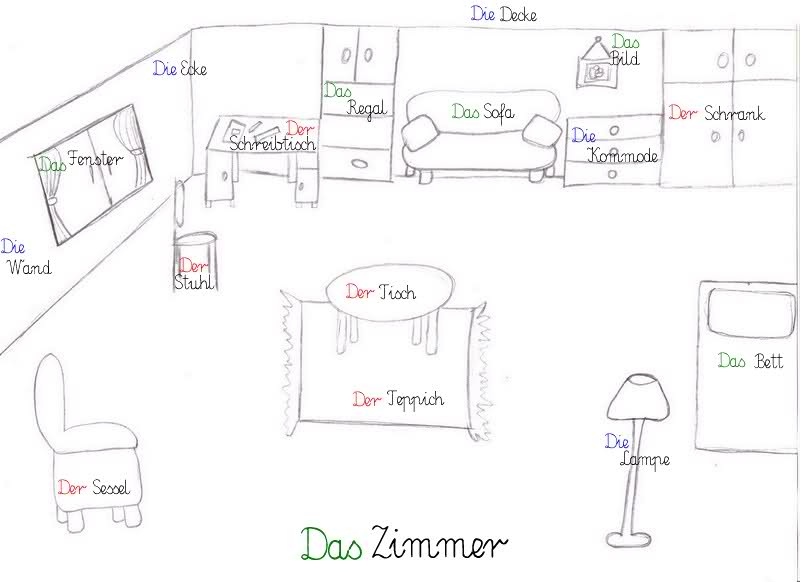 Lekcja						22.04.2020Temat: Wie sind die Möbel? – słuchamy, ćwiczymy, śpiewamy.Odpowiadamy na pytaniahttps://www.youtube.com/watch?v=Rm5v_L3oTeMSłuchamy i śpiewamyhttps://www.youtube.com/watch?v=-bKk3bvBa4oRozwiązane zadania proszę przesłać na emalia: bogumilaszt@gmail.comDrodzy  rodzice - proszę przypilnować dziecko, aby zadania zostały zrobione i proszę pomóc i zachęcić dziecko do jego wykonania. Stół Der Tisch PółkaDas Regal Łóżko Das Bett Fotel Der Sessel Szafa Der Schrank Krzesło Der Stuhl Biurko Der Schreibtisch Komoda Die Kommode Komputer Der Computer Obraz Das Bild Sofa Das Sofa Lampa Die Lampe 